 Science Safety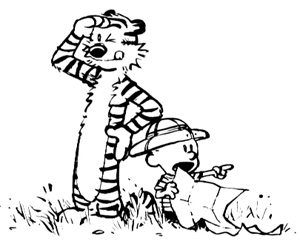 Directions about safety make sure everyone is safe & on the same path.  A lost scientist is a disaster waiting to happen!  Before you begin any science experiment, review the safety steps.Eating and drinking in the laboratory is not allowed.Follow all instructions carefully. If you're uncertain, ASK!Safety goggles must be worn to protect your eyes.Long hair must be tied back.Leave all your belongings off the lab table. To avoid accidents, always walk.When leaving a lab station, push chairs in.Speak in a voice that can only be heard by your lab partners.Clean up.  Put away all your equipment. clean your lab table.  Place waste materials in the correct containers.  10. Wash your hands.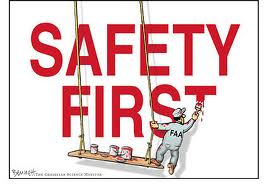 